                      Р Е П У Б Л И К А    Б Ъ Л ГА Р И Я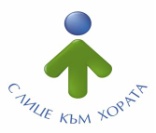 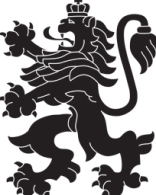                             МИНИСТЕРСТВО  НА  ЗДРАВЕОПАЗВАНЕТО                          РЕГИОНАЛНА  ЗДРАВНА  ИНСПЕКЦИЯ – ВРАЦАгр. Враца 3000      ул. „Черни Дрин” № 2	  тел/факс: 092/ 66 50 61     тел: 092/62 63 77    e-mail: rzi@rzi-vratsa.com   И Н Ф О Р М А Ц И Я  З А  М Е Д И И Т Еза периода 30.09.2019г. до 04.10.2019г.ЕПИДЕМИОЛОГИЧНА ОБСТАНОВКАРегистрираните остри респираторни заболявания и грип за изминалата седмица  са 13случаи.Регистрирани са 6 случаи на други заразни заболявания: Варицела-2.ТБК-2.Салмонелоза-1.Хепатит А-1.Дирекция «Медицински дейности»Проверки по текущ контрол на 2 бр. аптеки. Няма констатирани нарушения.Дирекция «Надзор на заразните болести»Извършени 6 бр. епидемиологични проучвания.Проверки по текущ контрол на ЛЗ за болнична помощ-31 бр. Издадени 1 бр. предписания за предприемане на противоепидемични мерки.Взети проби по контрол на противоепидемичния режим на работа в ЛЗ-18. Няма нестандартни.Дирекция «Обществено здраве» През изминалата седмица са извършени 41 бр. проверки по текущ контрол. От тях по чл.56 от ЗЗ- 13 бр. Няма констатирани нарушения. Извършени 10 бр. инструментални изследвания на гама-фона . Изследвани 3 бр. храни  гама-спестрометрично и 3 бр. проби води по показател обща бета активност. Няма нестандартни. Извършени проверки по Наредба №37 за здравословното хранене на учениците. Няма констатирани нарушения. Извършени проверки по Наредба № 10 за спазване на седмичните разписания. Няма констатирани нарушения. Извършени проверки по Наредба №6 за здравословното хранене на децата на възраст от 3-7г. Няма констатирани нарушения.Извършени проверки по Наредба №2 за здравословното хранене на децата на възраст от 0 до 3г. Няма констатирани нарушения.Дирекция «Лабораторни изследвания»Физикохимичен и микробиологичин контрол на питейните води-100 бр., несъответстващи няма. Физико-химичен и микробиологичен контрол на води от ведомствени водоизточници: 2 броя проби - несъответстващи  няма. Физико-химичен и микробиологичен контрол на води от местни и местни-обществени водоизточници: 2 броя проби - несъответстващи  нямаФизико-химичен и микробиологичен контрол на козметични средства и битови химични препарати: 20 броя проби - несъответстващи  няма.ДЕЙНОСТ  НА РЗИ- ВРАЦА  ПО КОНТРОЛ  НА ТЮТЮНОПУШЕНЕТОРЗИ-Враца е осъществила 23 проверки в 23 обекта. . Проверени са 13 детски и учебни заведения, 6 лечебни и здравни заведения /АИППДП - 2, МБАЛ -2, аптеки - 2/ и 4 обществени места. За изминалия период на отчитане не са констатирани нарушения на въведените забрани и ограниченията на тютюнопушене в закритите и някои открити  обществени места.Няма издадени предписания и актове.Д-Р ТАТЯНА ТОДОРОВАГлавен секретар на РЗИ-Враца